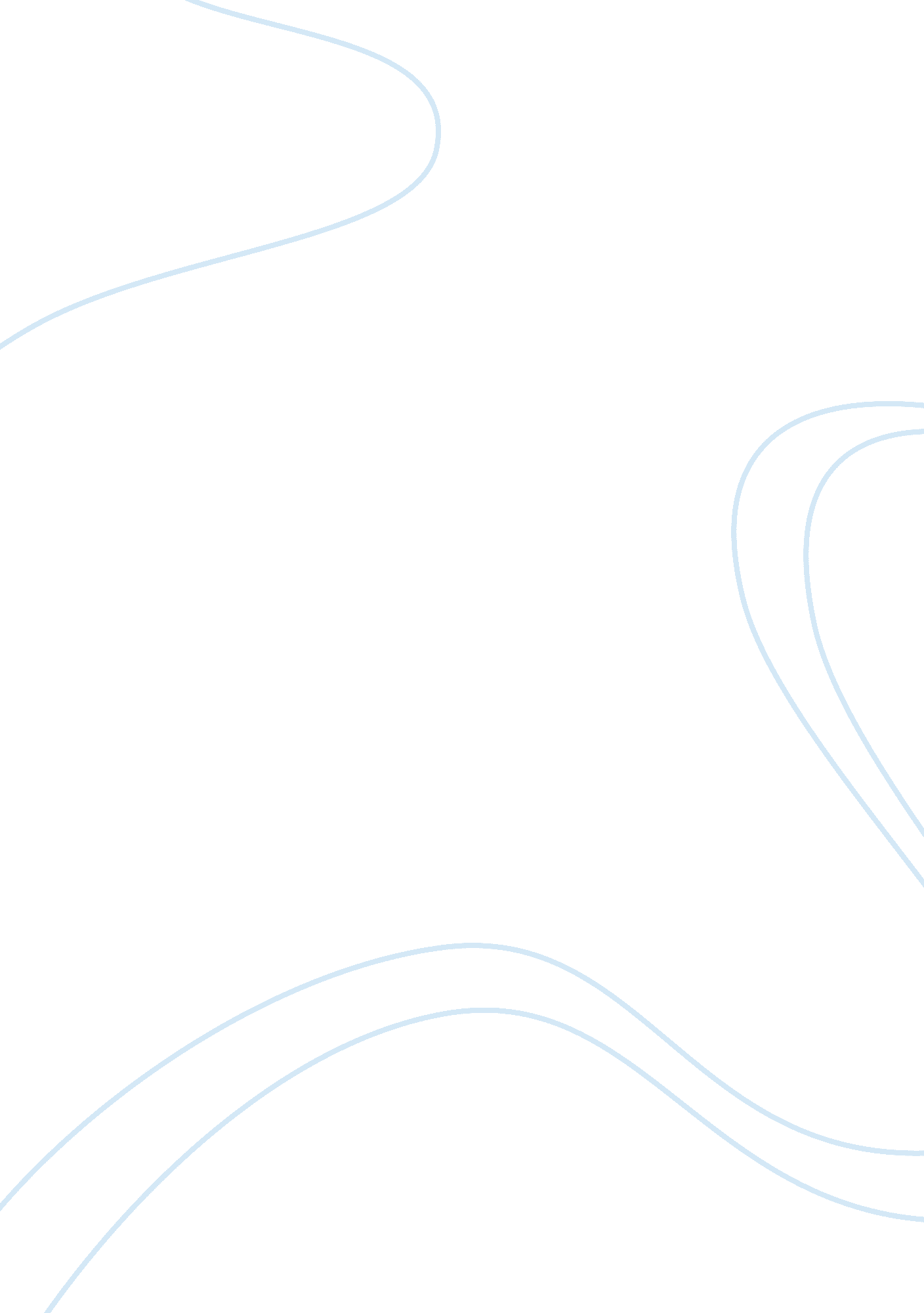 Ethylpyridine c7h9n structure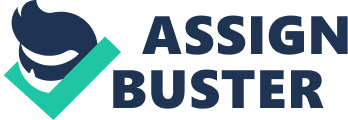 Contents Retention Index (Linear): Popular Tetrahydrofuran C4H8O structure Hexyl acetate C8H16O2 structure Methylstyrene C9H10 structure 2, 4-Dichlorophenol C6H4Cl2O structure n-Butyl butanoate C8H16O2 structure DIBROMOCHLOROMETHANE CHBr2Cl structure Isopentane C5H12 structure Animal Farm Study Guide 